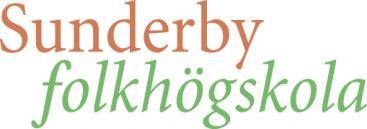 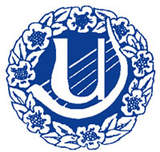 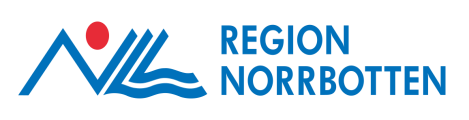 Folkdansringen övre Norrland inbjuder till Trettonhelgskurser
5-7 januari 2018 på
Sunderby FolkhögskolaVälkommenNu börjar det äntligen närma sig för årets Trettonhelgskurser! I år fyller distriktet dessutom 50 år och detta ska vi fira i dagarna tre! Helgen kommer bjuda på kortkurser där man kan prova på något nytt, huvudkurser där man kan få utvecklas tillsammans med andra, konsert med JP Nyström med efterföljande dans och en underbar jubileumsmiddag.UppläggKurserna detta år kommer vara uppdelade i två delar med start efter lunch på fredagen. Under fredagen kommer vi ha kortkurser som kommer hålla en enklare nivå för att ni ska få möjlighet om att testa något nytt. Ni kommer medverka på två kortkurser på fredagen. Under lördag och söndag kommer ni sedan få utmana er själva i en huvudkurs.LogiPå anmälningsblanketten anger du vilken typ av logi du önskar samt vem du vill dela rum med om du önskar del i flerbäddsrum.Den som sover hemma lämnar dessa fält tomma.Följande är tillgänglig logi samt priser.Priser I priset ingår kurser, mat, konsert och jubileumsmiddag.Medlem: 1100krEj medlem: 1400krBarn 6-12år: 500kr Barn 0-6år: GratisAnmälan och KontaktAnmälan sker senast 15e November på bifogad blankett som skickas tillnorrland@folkdansringen.se Undrar ni något? Hör gärna av er till ovan nämnda adress.KortkurserLedareInfoDessa är de kurser som erbjuds under fredagen. Välj två stycken kurser vid anmälan.1TäljaTore Holmström, Skellefteå2BandKarin Hult, Luleå3LuffarslöjdMonica Virding, Boden4SmyckenLena Lundgren Sandström, Piteå5VisorGöran Mattsson, Luleå6Sånglekar &SångdanserKaisa Olsson, Boden7UppställningsdanserKarin & Christer Wallin, Kalix8Nybörjarkurs ifolkdansMats Wennström & Veronica Grahn, UmeåHuvudkursInfoLedareMusik från Norr- och VästerbottenBack to basics! I denna kurs går Mats, Göran och Peter tillbaka till sina rötter med sådant som de spelade i sin ungdom.Mats Olausson, BodenGöran Eriksson, UmeåPeter Öqvist, UmeåDans genom tidernaGenom åren har en hel del danser genomsyrat distriktet. I denna kurs plockar vi fram guldkornen och tar hjälp av lokala ledare som alla tar med sig sin unika del till kursen. Danser som kommer beröras är 1900-talsdanser, Kadrilj från LillPite, Slängpolska från Västerbotten, Gillesdanser
Folklig menuett, Herrskapsdanser
och slängpolskaLovisa Eriksson Bengsdotter, GällivareIngrid Magnusson, Piteå
Mats Wennström & Veronica Grahn, Umeå
Bengt & Elisabeth Martinsson, LuleåIngrid Johansson, GällivareCelina Falk, LuleåTord Holmbom. LuleåMjukslöjd - SkinntofflorTänk sig att aldrig behöva vara kall om fötterna. Med dina egna fårskinnstofflor behöver du aldrig oroa dig för det igen.Lena Lundgren Sandström, PiteåHårdslöjd - KrympaskarEn väletablerad teknik hjälper dig skapa något som både är praktiskt och vackert. Kan det bli bättre?Tore Holmström, Skellefteå